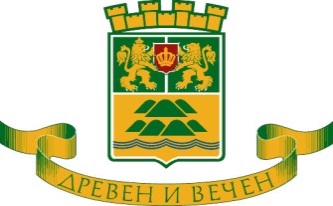 О Б Щ И Н А    П Л О В Д И Вгр. Пловдив, 4000, пл. «Стефан Стамболов» № 1,  тел: (032) 656 701, факс: (032) 656 703www.plovdiv.bg, e-mail: info@plovdiv.bg        ОДОБРЯВАМ        ЗДРАВКО ДИМИТРОВ        КМЕТ НА ОБЩИНА ПЛОВДИВ                                                                                                                   Приложение №1      Т Е Х Н И Ч Е С К А   С П Е Ц И Ф И К А Ц И Яза  „Доставка на контейнери за събиране на отпадъци за нуждите на Община Пловдив“Изпълнението на обществената поръчка включва следните дейности:1.Доставка на стоките франко определен адрес;2.Брандиране на стоките;3.Гаранционно (сервизно) обслужване на доставените стоки в рамките на гаранционния срок включително мобилно гаранционно поддържане при нужда, до адрес в гр. Пловдив, посочен от Възложителя или определена от него общинско предприятие, включително  необходимата консултантска помощ без допълнително заплащане от страна на Възложителя.Контейнерите за събиране на отпадъци трябва да са фабрично нови и да отговарят на посочените по-долу изисквания.I. ТЕХНИЧЕСКИ ХАРАКТЕРИСТИКИ         1. Пластмасов контейнер за отпадъци тип „Мева”  /120 л./   2. Пластмасов контейнер за отпадъци тип „Мева” /240 л./ 3. Пластмасов контейнер за отпадъци тип „Бобър“ с объл капак /1 100 л./II.БРАНДИРАНЕ НА СЪДОВЕТЕ ЗА ОТПАДЪЦИ    Изпълнителят следва да осигури стикери и да ги постави върху контейнерите, които ще доставя, съобразно изискванията на Възложителя. Брандирането на контейнерите цели ясно и еднозначно указване какъв вид отпадък ще се събира. Брандирането следва да се осъществи с устойчиви на атмосферни условия стикери. Съдържанието на стикера ще включва най-малко: текстово изписване на вида на отпадъка и др. служебна информация, свързана с Възложителя.Основни характеристики на PVC стикера:Самозалепващо се PVC, подходящо за външни условия, устойчиво на вода и температурни амплитуди и механично въздействие;Светлоотразителен елемент;Пълноцветен печат – 4+0;Размери-А3 /контейнер тип „Бобър“/; А4 /контейнер тип „Мева“/;Дизайн: Възложителят ще предостави идеен дизайн на стикера в 10-дневен срок от влизане в сила на договора. Изпълнителят следва да го адаптира към размера на съдовете за отпадъци и ако е необходимо да нанесе корекции, но без да променя основното смислово и визуално съдържание;Тираж – съгласно броя на контейнерите;Монтажът е ангажимент на Изпълнителя.Възложителят има право да предлага, проверява и коригира текстовото съдържание и дизайна на стикерите по време на тяхното изработване до окончателното им приемане.III. ИЗИСКВАНИЯ КЪМ ДОСТАВКАТА-Доставките ще се изпълняват, франко определен адрес: гр. Пловдив, ул. „Даме Груев“ № 64А. -Удачно е да бъде предложен гаранционен срок за контейнерите, не по-кратък от 12 /дванадесет/ месеца-През гаранционния срок изпълнителят осигурява гаранционно (сервизно) обслужване на контейнери, включително мобилно гаранционно поддържане при нужда, до адрес в гр. Пловдив, посочен от Възложителя или определено от него общинско предприятие, включително необходимата консултантска помощ без допълнително заплащане от страна на Възложителя.  Задълженията, през гаранционния срок да са свързани с отремонтиране или подмяна на дефектирало оборудване/части или компоненти с нови или на дефектирал контейнер с нов.ТЕХНИЧЕСКИ     Х-КИИЗИСКВАНИ ПАРАМЕТРИЦвятЧеренПрогнозно количество250 брояВместимост120 литраМатериал/HDPE/ полиетилен с висока плътностКапак1 бр. плосък, подвижен: отмятане – посока назадКолела2 брояНачин на отваряне и затваряне на капакаРъчно, посредством ръкохватка върху капакаИзисквания за качествоДа отговарят на българските и европейски стандарти за подвижни събирателни съдове за отпадъци, технически изисквания и методи на изпитване и на изискванията за безопасност и опазване на здравето.EN 840-1:2013 или еквивалентEN 840-5:2013 или еквивалентEN 840-6:2013 или еквивалентДопълнителни изискванияУстойчиви на атмосферни условия при ниска и висока температура, гладка повърхност, предотвратяваща полепване на замърсявания. Устойчиви на химически и биологични въздействия.ОбслужванеПозволяващи обслужването да се извършва с всички видове сметоизвозващи машини, отговарящи на стандарт EN 1501-1 или еквивалент.ТЕХНИЧЕСКИ     Х-КИИЗИСКВАНИ ПАРАМЕТРИЦвятЧеренПрогнозно количество70 брояВместимост240 литраМатериал/HDPE/ полиетилен с висока плътностКапак1 брой, плосък, подвижен: отмятане – посока назадКолела2 брояНачин на отваряне и затваряне на капакаРъчно, посредством ръкохватка върху капакаИзисквания за качествоДа отговарят на българските и европейски стандарти за подвижни събирателни съдове за отпадъци, технически изисквания и методи на изпитване и на изискванията за безопасност и опазване на здравето.EN 840-1:2013 или еквивалентEN 840-5:2013 или еквивалентEN 840-6:2013 или еквивалентДопълнителни изискванияУстойчиви на атмосферни условия при ниска и висока температура, гладка повърхност, предотвратяваща полепване на замърсявания. Устойчиви на химически и биологични въздействия.ОбслужванеПозволяващи обслужването да се извършва с всички видове сметоизвозващи машини, отговарящи на стандарт EN 1501-1 или еквивалент.ЦвятЧеренПрогнозно количество710 брояВместимост1 100 литраКапакЗаоблен капак, плътно затварянеОтварянеРъчноТовароносимостминимум 360 кг.ДръжкиОбщо 4 бр., по 2 бр. от двете страни на корпусаРазмериДължина – 1370 мм. ± 10 ммШирочина – 1070 мм. ± 10 ммВисочина – 1440 мм. ± 10 мм Собствено тегло – минимум 50 кг., максимум 65 кг.Материал (НDPE) полиетилен с висока плътност.Колела4 бр. опорни колела, диаметър - Ф200; като 2 бр. от тях да бъдат с блокираща спирачна система.Изисквания за качествоДа отговарят на българските и европейски стандарти за подвижни събирателни съдове за отпадъци,  технически изисквания и методи на изпитване и на изискванията за безопасност и опазване на здравето.EN 840-3:2013 или еквивалентEN 840-5:2013 или еквивалентEN 840-6:2013 или еквивалентДопълнителни изискванияУстойчиви на атмосферни условия при ниска и висока температура, влагоустойчиви, гладка повърхност, предотвратяваща полепване на замърсявания. Устойчиви на химически и биологични въздействия.ОбслужванеПозволяващи обслужването да се извършва с всички видове сметоизвозващи машини, отговарящи на стандарт EN 1501-1 или еквивалент.